ПРОЕКТ ПОСТАНОВЛЕНИЯот «_____» __________2018 г. №_____а. Хакуринохабль«Об установлении объема сведений об объектах учета реестра имущества, находящегося в муниципальной собственности МО «Шовгеновский район», подлежащих размещения на официальном сайте в сети «Интернет», а так же сроков размещения и порядка актуализации таких сведений»   Во исполнение подпункта «г» пункта 2 перечня поручений Президента Российской Федерации по итогам заседания Государственного Совета Российской Федерации от 05.04.2018 №Пр-817ГС, в соответствии с Приказом Минэкономразвития РФ от 30 августа 2011 года № 424 «Об утверждении Порядка ведения органами местного самоуправления реестров муниципального имущества»,Постановил:1. Установить объем сведений об объектах учета реестра имущества, находящегося в муниципальной собственности МО «Шовгеновский район», подлежащих размещению на сайте администрации МО «Шовгеновский район» в сети «Интернет», согласно приложению к настоящему постановлению.2. Установить, что сведения об объектах учета реестра имущества находящегося в муниципальной собственности МО «Шовгеновский район», подлежат размещению и ежегодной актуализации на официальном сайте администрации МО «Шовгеновский район» в сети «Интернет».3. Установить, что сведения об объектах учета реестра имущества находящегося в муниципальной собственности МО «Шовгеновский район» размещаются по состоянию на 01 января текущего года в срок не позднее 01 апреля текущего года.4. Ответственным за опубликование сведений об объектах учета реестра имущества находящегося в муниципальной собственности МО «Шовгеновский район» назначить главного специалиста Управления экономического развития и торговли Тазова Б.М.5.  Контроль за исполнением настоящего постановления возложить на  председателя Комитета имущественных отношений администрации МО «Шовгеновский район» Шаова М.М.6.  Настоящее постановление вступает в силу с момента его подписания.    Глава администрации    МО «Шовгеновский район» 					              Р.Р. АутлевПроект вносит:Председатель комитетаимущественных отношений                                                         М.М. Шаов Согласовано:   Управляющий делами администрации                                       А.К. Джанчатов     Начальник отдела правового и кадрового обеспечения                                            Л.М. Устова    Главный специалист Управления   экономического развития и торговли                                          Б.М. ТазовПриложение к  постановлению      главы администрации         МО «Шовгеновский район»                                                                          № _____ от __________ 2018г.Объем сведений об объектах учета реестра имущества,находящегося в муниципальной собственности МО «Шовгеновский район»,подлежащих размещению на сайтеадминистрации МО «Шовгеновский район»  в сети «Интернет»1. Земельный участок:– кадастровый номер                                  - адрес (местонахождение)- площадь- категория земель- вид разрешенного использования- сведения об ограничениях и обременениях правами третьих лиц2. Здание, помещение, сооружение, объект незавершенного строительства- вид объекта- наименование- адрес (местоположение)- кадастровый номер- площадь (протяженность)- сведения об ограничениях и обременениях правами третьих лиц3. Движимое имущество:- наименование- сведения об ограничениях и обременениях правами третьих лицРЕСПУБЛИКА АДЫГЕЯАдминистрациямуниципального образования«Шовгеновский район»385440, а. Хакуринохабль,ул. Шовгенова, 9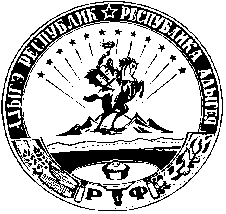 АДЫГЭ РЕСПУБЛИКМуниципальнэобразованиеу«Шэуджэн район»иадминистрацие385440, къ. Хьакурынэхьабл,ур. ШэуджэнымыцI, 9